Name: _________________________________________________________ Hour: _______Surface Area and Volume of Prisms - HWDirections: Find the surface area and volume of the following figures. 1. 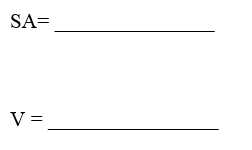 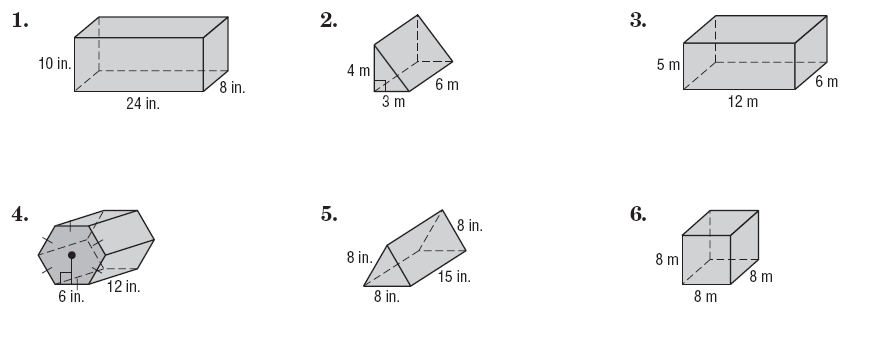 2. 3. 4.															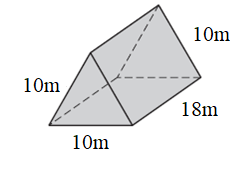 5. 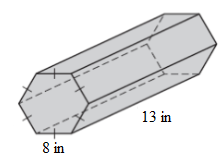 